ПРЕСС-РЕЛИЗ
19.08.2022 г.
с. Сукко, Анапский р-н, Краснодарский край
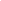 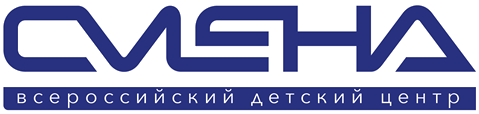 В «Смене» отметят День Государственного флага РоссииДень Государственного флага отметят во Всероссийском детском центре «Смена» 22 августа. Участниками праздничных мероприятий станут 800 ребят из 45 регионов России, Донецкой и Луганской Народных Республик. День Государственного флага РФ во Всероссийском детском центре «Смена» начнется с торжественного подъема российского триколора — он возвысится над территорией каждого из трех лагерей Центра.«Чем больше юных жителей России будут знать о государственных символах и уметь трактовать их значение, тем более осознанным будет отношение молодежи к Родине. Уважать традиции, созданные предками, следовать духовным законам государства, в котором живешь, знать его священные символы — неотъемлемые принципы истинного гражданина», — считает директор ВДЦ «Смена» Игорь Журавлев. В течение дня в Центре пройдут тематические мероприятия, посвященные Дню Государственного флага. Вспомнить значение главных символов России сменовцам поможет викторина «Мой флаг, моя история». Проявить личностные качества, присущие достойному гражданину своей страны, — упорство, стойкость и способность к взаимовыручке — ребята смогут во время спортивных активностей и командной эстафеты.Юные художники «Смены» изобразят «Три цвета великой державы». Под таким названием готовится к открытию выставка рисунков обучающихся. Изюминкой праздника станет появление в «Смене» механического металлофона, на котором каждый желающий сыграет Государственный гимн России. Для этого нужно последовательно ударять палочкой по каждому из металлических брусков слева направо. Ребятам останется только вспомнить мелодию гимна и выдержать ритм. Яркий флешмоб в цветах российского триколора развернут на главном стадионе «Смены» участники образовательной программы «Творческая мастерская». Мальчишки и девчонки исполнят танец, символизирующий единство россиян, их доброту, душевность и неиссякаемый оптимизм. «Знать символику нашего государства очень важно. С древних времен каждый народ обозначал себя рисунком на ткани, под которым выступал против врага, защищал свою Родину. Цвета нашей страны — белый, синий и красный олицетворяют многовековую историю России, наш народ, верный своему Отечеству. Мы, современное поколение, глядя на наш флаг, вспоминаем подвиги предков и задумываемся о своем предназначении — совершать добрые дела на благо родного государства», — говорит участница программы «Я — гражданин России» Алина Ковалева из Самарской области.В завершение дня участники десятой смены посетят праздничный концерт «Цвета моей России», где представят вокальные и танцевальные выступления сменовцев, наполненные русским колоритом.  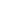 ФГБОУ ВДЦ «Смена» – круглогодичный детский центр, расположенный в с. Сукко Анапского района Краснодарского края. Он включает в себя 3 детских лагеря («Профи-Смена», «Лидер-Смена», «Арт-Смена»), на базе которых реализуется более 80 образовательных программ. В течение года в Центре проходит 16 смен, их участниками становятся свыше 13 000 ребят из всех регионов России. Профориентация, развитие soft skills, «умный отдых» детей, формирование успешной жизненной навигации – основные направления работы «Смены». С 2017 года здесь действует единственный в стране Всероссийский учебно-тренировочный центр профессионального мастерства и популяризации рабочих профессий, созданный по поручению Президента РФ. Учредителями ВДЦ «Смена» являются Правительство РФ, Министерство Просвещения РФ. Дополнительную информацию можно получить в пресс-службе ВДЦ «Смена»: +7 (86133) 93 - 520, (доб. 246), press@smena.org. Официальный сайт: смена.дети.